Please complete the Business Case in conjunction with the information contained in the Guidance Note and return with your completed Application Form and supporting documentation.      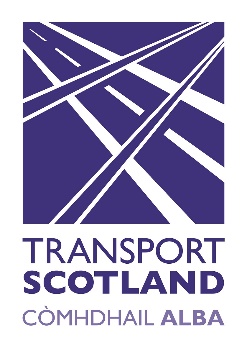 MaaS INVESTMENT FUNDBUSINESS CASECompany name:      Date: Completed by:      1.	Describe the Scottish public transport network related challenge that you aim to address with your MaaS solutionEvaluation weighting5%2.a.	What is your MaaS technological solution?  Evaluation weighting15%2.b How will it be applied within the realm of Scotland’s public transport (traditional, active or emerging) and travel networks  2.c   If there is any additional work required to bring this MVP to a competent state for pilot progression, please provide details below and outline key deliverables for this and the accompanying timeframe (to be ready for launch no later than 31 March 2020).2.d. what is innovative about your solution?3. Which Scottish Government agenda(s) are you looking to address with your maas pilot (modal shift, active/sustainable transport, digital innovation within public transport arena)Evaluation weighting15%3.a  How does your MaaS pilot address this agenda(s)?4.   Which of the thematic area(s) are you looking to address with your maas pilot (Rural, Islands & Communities, Tourism, Tackling inequalities, accessibility and mobility barriers)Evaluation weighting15%4.a  How does your MaaS pilot address the thematic area?5.	What is the intended impact(s) and benefits of your MaaS solution to the end user (eg. passengers)? Provide evidence based assessment or research.Evaluation weighting10%6.	Where is your intended MaaS solution pilot location within Scotland and explain why you have chosen this location? Evaluation weighting5%7.	Outline your commercial strategy, demonstrating a sustainable and scalable business model, expected growth and/or development potential, within current Scottish market conditions.Evaluation weighting5%8.    If a co-creative or similar approach to the pilot has been taken, please outline your key stakeholders, their role within the project pilot and provide letters of commitment (or equivalent).Evaluation weighting5%9.	Explain how your MaaS solution will be inclusive and accessible?Evaluation weighting5%10.	What are your key risk and mitigations in delivering your MaaS solution project? (for example unintended impacts, technology, finance, commercials etc)Evaluation weighting5%11.	Demonstrate how your MaaS solution is compatible with, or working towards integration with, exisiting Scottish public transport smart technology infrasture/specification (e.g. cEMV, mobile and/or ITSO).Evaluation weighting5%12.	How will you effect sustained behavioural change with your target audience and stakeholders?Evaluation weighting5%13.	What monitoring and evaluation process do you have planned to assess success, and in which areas – for example uptake, behavioural change, rate etc - for both stakeholder and public?Evaluation weighting5%